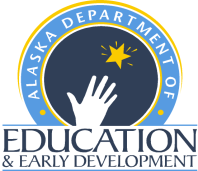 Purpose:  Districts can use this multi-year planning template to create a timeline for bringing the district’s educator evaluation system into full compliance with the Alaska Educator Evaluation System requirements. This template should be used in conjunction with the Alaska Educator Evaluation System Checklist, Compliance Worksheet & Gap Analysis, and District Self-Assessment Tool. The template’s timeline allows for multi-year planning to ensure the local school board can adopt the district’s educator evaluation system by July 1, 2005 consistent with the new regulations. Directions:Read the components of the educator evaluation system including the Stakeholders Participation group to ensure the necessary involvement of required stakeholders, as well as additional components to consider in planning.Review the Alaska Educator Evaluation Sample Multi-Year Planning Template for possible example action steps.Revisit the results and initial determination of areas to focus from the Educator Evaluation System Checklist. Transfer any action step(s) identified in the Educator Evaluation System Compliance Worksheet & Gap Analysis on the timeline. Note for any due dates not indicated, the component should be satisfied as soon as possible. Reflect on the awareness, transition, and implementation goals on the Alaska Educator Evaluation System District Self-Assessment Tool. To complete the timeline, consider this tool’s recommended steps for additional action step(s) as well as possible resource(s).Alaska Educator Evaluation System Multi-Year Planning Template Alaska Educator Evaluation System Multi-Year Planning Template ComponentFall 2013Spring 2014Fall 2014Spring 2015Stakeholder ParticipationStakeholder ParticipationStakeholder ParticipationStakeholder ParticipationStakeholder ParticipationDistrict School BoardAdministratorsTeachersParents & CommunityStandardsStandardsStandardsStandardsStandardsContent StandardsCultural StandardsPerformance StandardsLevel of PerformanceInformation SourcesInformation SourcesInformation SourcesInformation SourcesInformation SourcesObservation ToolStudent & Parent InformationInter-rater ReliabilityStudent Learning Standards & DataStudent Learning Standards & DataStudent Learning Standards & DataStudent Learning Standards & DataStudent Learning Standards & DataStudent Learning DataStudent Learning StandardResults/OutcomesResults/OutcomesResults/OutcomesResults/OutcomesResults/OutcomesProfessional Learning Focus& District SupportPlan of Professional GrowthPlan of ImprovementOverall RatingTechnical Support